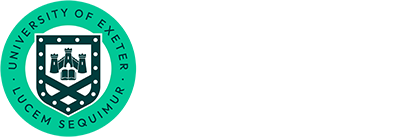 SignaturesIntern: 		Date: 		Line Manager: 		Date: 	SignaturesIntern: 		Date: 		Line Manager: 		Date: 	SignaturesIntern: 		Date: 		Line Manager: 		Date: 	Intern’s nameInternship start dateJob titleInternship end dateOrganisation/DepartmentLine Manager’s namePlease rank your competencies prior to starting this Internship. Rank each from 1-10 in the boxes provided; 1 being not at all, 10 being very competent, and provide a brief example or examples of your previous experience using them where possible/applicable.Please rank your competencies prior to starting this Internship. Rank each from 1-10 in the boxes provided; 1 being not at all, 10 being very competent, and provide a brief example or examples of your previous experience using them where possible/applicable.Please rank your competencies prior to starting this Internship. Rank each from 1-10 in the boxes provided; 1 being not at all, 10 being very competent, and provide a brief example or examples of your previous experience using them where possible/applicable.Please rank your competencies prior to starting this Internship. Rank each from 1-10 in the boxes provided; 1 being not at all, 10 being very competent, and provide a brief example or examples of your previous experience using them where possible/applicable.Please rank your competencies prior to starting this Internship. Rank each from 1-10 in the boxes provided; 1 being not at all, 10 being very competent, and provide a brief example or examples of your previous experience using them where possible/applicable.Please rank your competencies prior to starting this Internship. Rank each from 1-10 in the boxes provided; 1 being not at all, 10 being very competent, and provide a brief example or examples of your previous experience using them where possible/applicable.Please rank your competencies prior to starting this Internship. Rank each from 1-10 in the boxes provided; 1 being not at all, 10 being very competent, and provide a brief example or examples of your previous experience using them where possible/applicable.Please rank your competencies prior to starting this Internship. Rank each from 1-10 in the boxes provided; 1 being not at all, 10 being very competent, and provide a brief example or examples of your previous experience using them where possible/applicable.Please rank your competencies prior to starting this Internship. Rank each from 1-10 in the boxes provided; 1 being not at all, 10 being very competent, and provide a brief example or examples of your previous experience using them where possible/applicable.Please rank your competencies prior to starting this Internship. Rank each from 1-10 in the boxes provided; 1 being not at all, 10 being very competent, and provide a brief example or examples of your previous experience using them where possible/applicable.Please rank your competencies prior to starting this Internship. Rank each from 1-10 in the boxes provided; 1 being not at all, 10 being very competent, and provide a brief example or examples of your previous experience using them where possible/applicable.Please rank your competencies prior to starting this Internship. Rank each from 1-10 in the boxes provided; 1 being not at all, 10 being very competent, and provide a brief example or examples of your previous experience using them where possible/applicable.CommunicationCommunicationEnterprising (develop/ create ideas)Planning/organisation(includes time management)Logical thinkingICTICTTaking risks and decision makingTeamwork/collaborationAssertiveness and InfluencingInitiative/independenceResearchResearchDegree subject skills e.g. LanguagesDegree subject skills e.g. LanguagesProblem SolvingProblem SolvingPurpose of Internship (for the Line Manager and for you):By WhenObjectivesAn objective is how you achieve the overall purpose of your internship. Your objectives can be role related or for your personal development in your career.The objective should be SMART: Specific, Measurable, Achievable, Relevant and Time-Related.Note: This should not be a list of the tasks taken from your job description.Objective 1 Objective 2Objective 3Objective 4Objective 5Objective 6Objective 7Objective 7Objective 8Period covered by review 
(i.e., previous 12 months)From:Period covered by review 
(i.e., previous 12 months)To:To what extent are you using the following competencies in your role? Please rank each from 1-10 in the boxes provided; 1 being not at all, 10 being very frequently, and provide a brief example or examples of your use of them where possible/applicable.To what extent are you using the following competencies in your role? Please rank each from 1-10 in the boxes provided; 1 being not at all, 10 being very frequently, and provide a brief example or examples of your use of them where possible/applicable.To what extent are you using the following competencies in your role? Please rank each from 1-10 in the boxes provided; 1 being not at all, 10 being very frequently, and provide a brief example or examples of your use of them where possible/applicable.To what extent are you using the following competencies in your role? Please rank each from 1-10 in the boxes provided; 1 being not at all, 10 being very frequently, and provide a brief example or examples of your use of them where possible/applicable.To what extent are you using the following competencies in your role? Please rank each from 1-10 in the boxes provided; 1 being not at all, 10 being very frequently, and provide a brief example or examples of your use of them where possible/applicable.To what extent are you using the following competencies in your role? Please rank each from 1-10 in the boxes provided; 1 being not at all, 10 being very frequently, and provide a brief example or examples of your use of them where possible/applicable.To what extent are you using the following competencies in your role? Please rank each from 1-10 in the boxes provided; 1 being not at all, 10 being very frequently, and provide a brief example or examples of your use of them where possible/applicable.To what extent are you using the following competencies in your role? Please rank each from 1-10 in the boxes provided; 1 being not at all, 10 being very frequently, and provide a brief example or examples of your use of them where possible/applicable.To what extent are you using the following competencies in your role? Please rank each from 1-10 in the boxes provided; 1 being not at all, 10 being very frequently, and provide a brief example or examples of your use of them where possible/applicable.To what extent are you using the following competencies in your role? Please rank each from 1-10 in the boxes provided; 1 being not at all, 10 being very frequently, and provide a brief example or examples of your use of them where possible/applicable.To what extent are you using the following competencies in your role? Please rank each from 1-10 in the boxes provided; 1 being not at all, 10 being very frequently, and provide a brief example or examples of your use of them where possible/applicable.To what extent are you using the following competencies in your role? Please rank each from 1-10 in the boxes provided; 1 being not at all, 10 being very frequently, and provide a brief example or examples of your use of them where possible/applicable.CommunicationCommunicationEnterprising (develop/create ideas)Planning/organisation (includes time management)Logical thinkingICTICTTaking risks and decision makingTeamwork/collaborationAssertiveness and InfluencingInitiative/independenceResearchResearchDegree subject skills e.g. languagesDegree subject skills e.g. languagesProblem SolvingProblem Solving1. Are you on track with your objectives?Line Manager’s comments2. What have you achieved so far?Line Manager’s comments3. Which aspects of the job do you most enjoy?Line Manager’s comments3. Which aspects of the job do you most enjoy?Line Manager’s comments5. Can you identify any training/development needs/opportunities?Line Manager’s comments6. What impact has your role had on the business and how has your work made a difference to the customer?Line Manager’s comments7. Final commentsLine Manager’s commentsPeriod covered by evaluation
(i.e., previous 12 months)From:Period covered by evaluation
(i.e., previous 12 months)To:How much have you used the following competencies in this role? Please rank each from 1-10 in the boxes provided; 1 being not at all, 10 being very frequently, and provide a brief example or examples of your use of them where possible/applicable.How much have you used the following competencies in this role? Please rank each from 1-10 in the boxes provided; 1 being not at all, 10 being very frequently, and provide a brief example or examples of your use of them where possible/applicable.How much have you used the following competencies in this role? Please rank each from 1-10 in the boxes provided; 1 being not at all, 10 being very frequently, and provide a brief example or examples of your use of them where possible/applicable.How much have you used the following competencies in this role? Please rank each from 1-10 in the boxes provided; 1 being not at all, 10 being very frequently, and provide a brief example or examples of your use of them where possible/applicable.How much have you used the following competencies in this role? Please rank each from 1-10 in the boxes provided; 1 being not at all, 10 being very frequently, and provide a brief example or examples of your use of them where possible/applicable.How much have you used the following competencies in this role? Please rank each from 1-10 in the boxes provided; 1 being not at all, 10 being very frequently, and provide a brief example or examples of your use of them where possible/applicable.How much have you used the following competencies in this role? Please rank each from 1-10 in the boxes provided; 1 being not at all, 10 being very frequently, and provide a brief example or examples of your use of them where possible/applicable.How much have you used the following competencies in this role? Please rank each from 1-10 in the boxes provided; 1 being not at all, 10 being very frequently, and provide a brief example or examples of your use of them where possible/applicable.How much have you used the following competencies in this role? Please rank each from 1-10 in the boxes provided; 1 being not at all, 10 being very frequently, and provide a brief example or examples of your use of them where possible/applicable.How much have you used the following competencies in this role? Please rank each from 1-10 in the boxes provided; 1 being not at all, 10 being very frequently, and provide a brief example or examples of your use of them where possible/applicable.How much have you used the following competencies in this role? Please rank each from 1-10 in the boxes provided; 1 being not at all, 10 being very frequently, and provide a brief example or examples of your use of them where possible/applicable.How much have you used the following competencies in this role? Please rank each from 1-10 in the boxes provided; 1 being not at all, 10 being very frequently, and provide a brief example or examples of your use of them where possible/applicable.CommunicationCommunicationEnterprising (develop/create ideas)Planning/organisation (includes time management)Planning/organisation (includes time management)Logical thinkingICTICTTaking risks and decision makingTeamwork/collaborationTeamwork/collaborationAssertiveness and InfluencingInitiative/independenceResearchDegree subject skills e.g. LanguageProblem SolvingProblem Solving1. Did you complete all objectives set throughout your placement?1. Did you complete all objectives set throughout your placement?1. Did you complete all objectives set throughout your placement?1. Did you complete all objectives set throughout your placement?1. Did you complete all objectives set throughout your placement?Line Manager’s commentsLine Manager’s commentsLine Manager’s commentsLine Manager’s commentsLine Manager’s commentsLine Manager’s commentsLine Manager’s comments2. Did you complete all objectives set throughout your placement?Line Manager’s comments3. What have your greatest achievements been during the placement?Line Manager’s comments4. In hindsight, is there anything you would do/approach differently?Line Manager’s comments5. What impact has your role had on the business and do you think you made a difference to the customer?Line Manager’s comments6. Do you have any suggestions regarding how you think the business as a whole could be improved in the future?Line Manager’s comments7. Do you have any thoughts on how the internship scheme could be improved?Line Manager’s comments8. Final commentsLine Manager’s comments